     3 января, в г.Богучаре прошло первенство МКУ «Богучарская СШ» по гиревому спорту. В нем приняли участие все воспитанники тренера Кожушко В.А. Ребята соревновались между собой за право быть лучшим! Все участники  выполняли классическое двоеборье. По положению проведения соревнований они должны были в первом упражнении выполнить толчок -  максимальное количество повторений за 5 минут. Второе упражнение рывок гири одной рукой. Особенно порадовали своим выступлением Вдовыдченко Денис, Карпов Даниил и Диденко Иван, выполнив на соревнованиях третий юношеский разряд. А Цугуй Дмитрий, работая с 24 кг-ми гирями, выполнил третий спортивный разряд.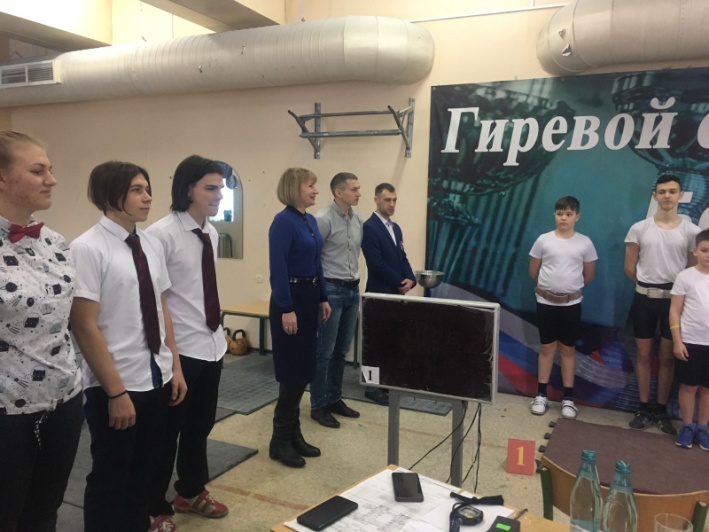 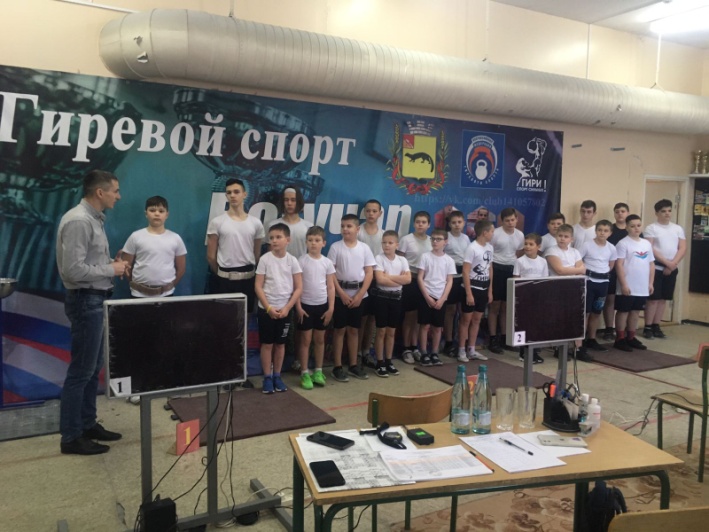 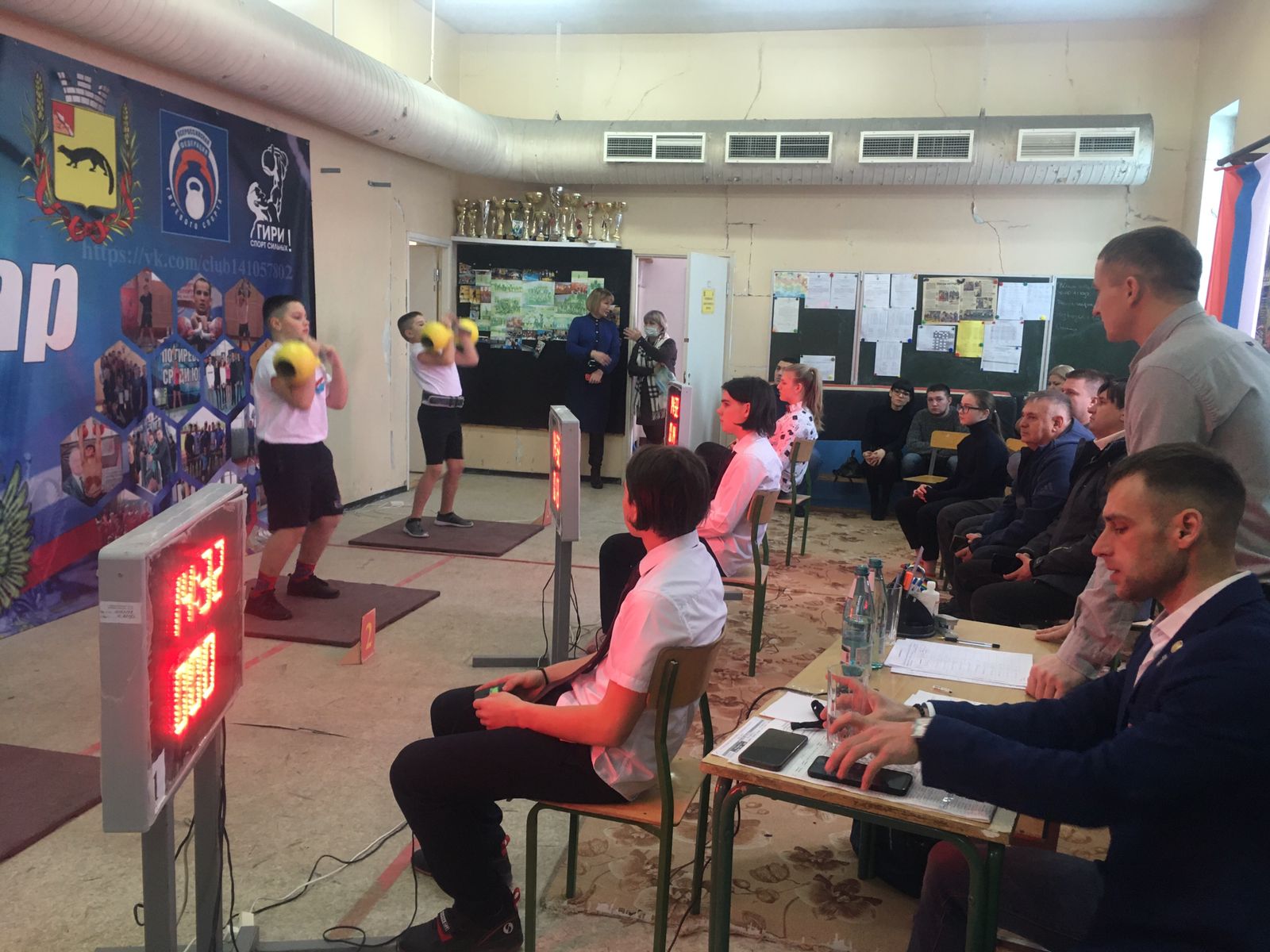 